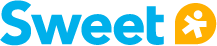 Job Description: Internal Quality Assurer (IQA) Line Manager/responsible to: Quality Manager Responsible for: NABase: Field Based (Home)Salary banding: £26 – £30K per annum dependent on experienceWho we are Our Mission: Improving lives through learning.Our Vision: Leading the way in delivering big impact and inspirational learning.Our Values: We act with integrity – we are open and honest with everyone and always behave ethically.We prioritise people – we are nice! We are inclusive, respect everyone and empathetic.We are bold! – we are ambitious and innovative in our thinking. We bring a smile – most importantly, we bring a positive attitude to work!Role SummaryTo conduct quality assurance activities for our bespoke suite of educational programmes and ensure that Sweet centres are supported to achieve ongoing high standards and outstanding results.To deliver training and standardisation sessions both on and off site to stakeholders, ensuring that excellent standards of delivery and customer service are met.To research, develop and quality assure educational resources to sit within our suite of qualification programmes.To work effectively within Sweet Education’s wider team to promote all company products to current and prospective customers in a positive and professional manner.Refer potential new business to the Sales and Relations Manager for tracking and monitoring.Awarding OrganisationsSample all qualifications in line with Sweet Education’s IQA strategyCarry out support visits in line with Sweet Education’s visit planner and IQA strategyActively engage with Sweet Education’s awarding body standards verificationChair and deliver standardisation and developmental activities for Sweet centres to ensure that the quality of submissions meet awarding body guidelinesEnsure CVs and CPD records are kept up to date and shared with the Sweet Team Engagement OfficerEnsure all key administration duties are completed in line with awarding body practices and guidelinesDeliveryDeliver training events for Sweet centres as required, ensuring outstanding quality of delivery is maintainedDeliver standardisation training for Sweet centres to upskill assessors and promote excellent quality in submissionQualityWork in collaboration with the quality team to ensure that high standards are maintained throughout the quality assurance processWork with the wider Sweet team to develop sufficient teaching and learning resources for Sweet products, and provide customer feedback to the Quality ManagerWork with the Sweet team to regularly review teaching and learning resources and ensure that they remain fit for purposeContribute to the completion and review of Sweet’s Quality Development Plan and Self-Assessment RecordEnsure all IQA documentation is completed adhering to Awarding Organisation and company standardsMaintain the integrity of programmes by reporting any suspected malpractice to the Sweet Quality ManagerSales and Marketing Work in collaboration with the Sales and Relations Manager to ensure marketing materials are fit for purpose and well presentedWork in collaboration with the Marketing Officer to promote Sweet’s social media, and produce engaging content for our digital platforms Participate in regular team meetings to discuss new marketing ideas and ongoing strategiesWork in collaboration with the Senior Finance Officer to ensure accurate customer invoicingEnsure tracking documents such as the finance ledger and online whiteboard are accurate and up to dateWork with centres to collect case studies and share these with the Marketing OfficerPromptly deal with any sales queries from current customers by referring to the Sales and Relations ManagerInformation Security Ensure all centres have opted in for communication and marketing purposesEnsure all active centre and learner records are secured safely and updated as applicableEnsure all data transfers are conducted in a safe and secure mannerEnsure learner data is accurate and up to date whilst completing any requested alterations in a timely mannerGeneral DutiesMonitor the quality of assessment judgements in line with company practices and awarding body guidelinesEnsure consistent and reliable assessment judgements are conducted by Sweet centre assessorsHighlight any problems, trends and development needs of centre assessorsEnsure all procedures and policies within Sweet Education are adhered to and maintained by Sweet centresWork as a team to ensure that continuous quality improvements are made regarding the company’s journey to excellenceAttend the office when required to participate in meetings, training or other activitiesUpdate job knowledge by participating in educational opportunities, reading trade publications and attending networking events as assigned by the Sweet Quality ManagerFully engage with and adhere to Sweet Education’s company valuesEmbrace Sweet Education’s strategies, polices and processesEnsure that all your practices adhere to information security policies, procedures and legislationKey Responsibilities: The above duties are not an exhaustive list and should be viewed as guidance.  Your line manager or Senior Management team may ask that you take part in additional duties in order to fully utilise your experience, skills and knowledge. Person Specification: Personal QualitiesIs a highly self-motivated individual with a positive ‘can do’ attitude.Is creative and innovative, and applies this to the development of resourcesIs able to uphold organisational valuesHas excellent time management skillsIs an analytical thinker and is able to make decisions independentlyIs able to present information to a large audience of professionalsIs a highly organised individual that can manage and prioritise a high workloadCan make informed decisions whilst working under pressureHas excellent communication skills, both verbal and writtenIs a personable individual with a proven track record of working with a diverse range of peopleHolds a proven track record in effective interdepartmental relationshipsEssential Experience and SkillsPrevious experience of working within the education sector/settingHolds either teaching or assessment qualification e.g., Cava/A1/PTTLS/PGCEExperience of writing engaging teaching and learning resourcesExperience of working with a wide range of Microsoft packages and softwareDesirable Experience and Skills  Welsh SpeakerPrevious experience of dealing with vocational qualifications to include BTECPrevious experience in Quality Assurance of learning programmesHolds a PGCE or equivalentHolds a Quality Assurance/IQA qualification or equivalentExperience in programme design via relevant Awarding Organisations.   